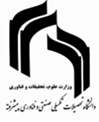 مدیر محترم گروه ............................................................                                                                               باسلامبدین وسیله درخواست مجوز دفاع از رساله دكتري آقای/ خانم .......................... دانشجوی رشته ................... با موضوع رساله ....................................................................................................................................................................................................................................................................................................................................................................................................................................................... ارسال میگردد. درضمن علاوه بر تیم راهنمایی اعضای زیر به عنوان اعضای کمیته داوری پیشنهاد می گردد.   حد نصاب نمره آزمون زبان کسب شده است (کپی مدرک زبان پیوست است) .   کپی مقالات، نامه های پذیرش مربوطه و فرم مشخصات مفالات تایید شده پيوست است.    کپی صورت جلسه پیش دفاع پيوست است.تاریخ پیشنهادی برگزاری جلسه دفاع از رساله دكتري:                              نيمسال برگزاري جلسه دفاع از رساله دكتري:مكان برگزاري جلسه دفاع از رساله دكتري:                              	        ساعت:					                                                                    استاد راهنما.....:  		داورهای پیشنهادینام و نام خانوادگیدانشگاه/ مؤسسهمرتبهداور داخليداور داخليداور داخلیداور خارجی